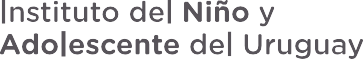 COMPRA DIRECTA N° 1428/2022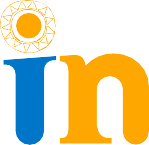 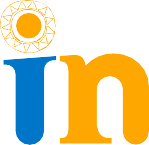 DIRECCIÓN DEPARTAMENTAL DE RÍO NEGRO_____________________Calle Zorrilla de San Martín 1320Teléfono: 45628114
Correo electrónico: rionegro@inau.gub.uyA efectos de realizar un relevamiento de precios testigo de mercado, se le invita a cotizar por:REQUISITOSLos muebles deberán ser nuevos.Se deberá presentar folletos ilustrativos (fotos) y especificaciones.El plazo de entrega deberá ser dentro de los 5 días hábiles una vez realizada la orden de compra.  Se tendrá que realizar el envío a la ciudad de Fray Bentos a costo del oferente.El plazo de la contratación será a partir de la notificación y hasta el tope de la compra directa y/o hasta que se adjudique y quede operativo nuevo procedimiento.COTIZACIÓNCotizar presentando oferta en línea y/o sobre cerrado a Dirección Dptal de Río Negro, calle Zorrilla 1320.Forma de pago Crédito a 30 días.El Instituto sólo pagará por los artículos entregados previa demanda efectiva de los mismos y exhibición de factura (conformada por funcionario competente).El precio ofertado será en moneda nacional con iva incluido.El oferente deberá en Anexo I, describir características y precio con iva incluido de cada producto.El oferente deberá especificar de qué manera se reajustarán los precios cotizados (Anexo II). De faltar dicha especificación, los precios se considerarán firmesIMPRESCINDIBLE adjuntar fotografías ilustrativas de cada producto que se oferten en el presente llamado.El plazo de presentación de las ofertas será hasta el día y hora de la apertura.CONSULTAS O ACLARACIONESPor consultas comunicarse con:   Tel   45628114 o al correo electrónico:  rionegro@inau.gub.uyDOCUMENTACIÓN ESPECIAL EXIGIDA AL ADJUDICATARIOSe exigirá a los adjudicatarios toda documentación que sea obligatoria presentar de acuerdo con el rubro del llamado (DGI, BPS, BSE).Al momento de la contratación deberá estar en RUPE ACTIVO.NOTIFICACIONES, COMUNICACIONESEl INAU realizará todas las comunicaciones y notificaciones relacionadas al vínculo entre oferente / adjudicatario y el Organismo a través del correo electrónico registrado en el Registro Único de Proveedores del Estado (RUPE). Es exclusiva carga del proveedor incluir tal correo electrónico en dicho Registro y mantenerlo actualizado.
La comunicación o notificación se entenderá realizada cuando el acto a comunicar o notificar se encuentre disponible en dicho correo electrónico.ACEPTACIÓN DE LAS CONDICIONESPor el solo hecho de presentarse al llamado, se entenderá que el oferente conoce y acepta sin reservas los términos y condiciones de la presente invitación y demás aplicables a la contratación, y que no se encuentra comprendido en ninguna disposición que expresamente le impida contratar con el Estado conforme al artículo 46 del TOCAF y demás normas concordantes y complementarias.INCUMPLIMIENTOS, SANCIONESLa mora será automática. Ante cualquier incumplimiento, se aplicará el Artículo 64 del TOCAF.ANEXO IDatos de la empresa:N° de RUT:Teléfono:*Imprescindible agregar fotografías ilustrativas de las ofertas presentadas.*En la descripción colocar detalles, marca, garantía, etc ANEXO II OFERTA CD: Nº 1428 /2022  RUT:…………………………   RAZÓN SOCIAL:………………………………….   NOMBRE COMERCIAL:………………………………   MAIL DE CONTACTO:………………………………..Indique con una cruz la opción elegida:PRECIO FIRME:   SI……                              NO…..(indicar forma de ajuste)…………………………………………………...                                                                                  …………………………………………………...                                                                                  …………………………………………………...ITEMHASTACONCEPTO11Cocina combinada, horno y encendido electrónico Medidas máximas: ancho 90cm  profundidad 65 y alto 90.5 cm 22Juego de living en caño de 30 x 30 mm, madera de pino o eucaliptus 22mm espesor. 1 cuerpo para 3 personas + 2 cuerpos de una persona + una mesa central ratona rectangular 330Sillas de plástico inyectado para adultos 42Sillas giratoria para oficina c/posa brazo respaldo alto 52Jarra eléctrica 1.7 l potencia 2200w aprox62Gazebo auto armable e impermeable de 3x6 mts 71Picadora de carne 120 k/ h 12 bujes  82Mueble multiuso dos puertas con estantes.  52 cm de ancho, 178 cm de alto y 31 cm de profundidad aprox91Televisor Smart 50 “ITEMHASTAPRODUCTOprecio ($)Descripción11Cocina combinada, horno y encendido electrónico Medidas máximas: ancho 90cm  profundidad 65 y alto 90.5 cm 22Juego de living en caño de 30 x 30 mm, madera de pino o eucaliptus 22mm espesor. 1 cuerpo para 3 personas + 2 cuerpos de una persona + una mesa central ratona rectangular 330Sillas de plástico inyectado para adultos 42Sillas giratoria para oficina c/posa brazo respaldo alto 52Jarra eléctrica 1.7 l potencia 2200w aprox62Gazebo auto armable e impermeable de 3x6 mts 71Picadora de carne 120 k/ h 12 bujes  82Mueble multiuso dos puertas con estantes.  52 cm de ancho, 178 cm de alto y 31 cm de profundidad aprox91Televisor Smart 50 “